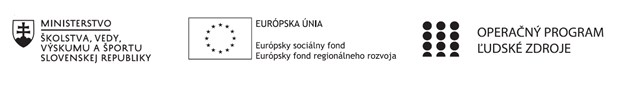 Správa o činnosti pedagogického klubu Príloha:Prezenčná listina zo stretnutia pedagogického klubu je nahradená online evidenciouPríloha správy o činnosti pedagogického klubu              PREZENČNÁ LISTINAMiesto konania stretnutia: SOŠ techniky a služieb, Tovarnícka 1609, TopoľčanyDátum konania stretnutia: 12.1.2021Trvanie stretnutia: od 13:00 hod	do 15:00 hod	Zoznam účastníkov/členov pedagogického klubu:Prioritná osVzdelávanieŠpecifický cieľ1.1.1 Zvýšiť inkluzívnosť a rovnaký prístup ku kvalitnému vzdelávaniu a zlepšiť výsledky a kompetencie detí a žiakovPrijímateľStredná odborná škola techniky a služieb, Tovarnícka 1609, TopoľčanyNázov projektuZvýšenie kvality odborného vzdelávania a prípravy na Strednej odbornej škole techniky a služiebKód projektu  ITMS2014+312011AGX9Názov pedagogického klubu Využitie IKT pre praxDátum stretnutia  pedagogického klubu12.01.2021Miesto stretnutia  pedagogického klubuOnline MS TeamsMeno koordinátora pedagogického klubuMgr. Renáta Kňaze JamrichováOdkaz na webové sídlo zverejnenej správyhttps://sostovar.edupage.org/Manažérske zhrnutie:Krátka anotácia: Členovia pedagogického klubu diskutovali a zdieľali svoje skúsenosti s využívaním elektronických pracovných listov (viď ďalej EPL) vo vyučovaní všeobecne, ale aj konkrétne vo vyučovaní informatiky - celku MS Word.Rozoberali aj vplyv používania EPL  na motiváciu žiakov a kvalitu výučby.Kľúčové slová: Elektronické pracovné listy (EPL), pracovné listy,  kvalita výučby, motivácia žiakov, dištančné vzdelávanieHlavné body, témy stretnutia, zhrnutie priebehu stretnutia:Hlavné body:Oboznámenie sa s  jednotlivými témamiSkupinové zdieľanie skúseností z využívania EPL vo výučbeVyužívanie EPL  a vplyv na motiváciu žiakovZáver a zhrnutieTéma stretnutia:Elektronické pracovné listy pri výučbe MS WordZhrnutie priebehu stretnutia:Koordinátorka klubu oboznámila členov s témou stretnutia:Elektronické pracovné listy pri výučbe MS Word a odovzdala slovo kolegyni M. Urminskej, ktorá viedla zasadnutie.Zasadnutie sa konalo online cez MS Teams. Členom PK som zdieľala pracovný list, ktorý používam elektronicky pri vyučovaní MS Word.Členovia diskutovali o možnostiach využívania EPL nielen vo vyučovaní informatiky, vymieňali si skúsenosti navzájom.Rozoberali aj vplyv používania EPL na motiváciu žiakov.Závery a odporúčania:Členovia PK sa zhodli na tom, že používanie EPL vo výučbe ovplyvňuje  kvalitu výučby a majú vplyv aj na motiváciu žiakov. Učiteľ sa môže viac venovať integrovaným žiakom s rôznymi poruchami.A zvlášť je dôležité  aj  ich využívanie pri dištančnom vzdelávaní, ktoré tu máme práve v tejto ťažkej dobe koronakrízy.Odporúčania:Využívať vlastné EPL vo vyučovaníVyužívať materiály z virtuálnej knižnice  zo stránky zborovna.skVyužívať materiály z programu ALFVyužívať materiály vytvorené na kanáloch youtubeVypracoval (meno, priezvisko)Ing. Mária UrminskáDátum12.1.2021PodpisSchválil (meno, priezvisko)Mgr. Renáta Kňaze JamrichováDátum12.1.2021PodpisPrioritná os:VzdelávanieŠpecifický cieľ:1.1.1 Zvýšiť inkluzívnosť a rovnaký prístup ku kvalitnému vzdelávaniu a zlepšiť výsledky a kompetencie detí a žiakovPrijímateľ:Stredná odborná škola techniky a služieb, Tovarnícka 1609, TopoľčanyNázov projektu:Zvýšenie kvality odborného vzdelávania a prípravy na Strednej odbornej škole techniky a služiebKód ITMS projektu:312011AGX9Názov pedagogického klubu:Využitie IKT pre praxč.Meno a priezviskoInštitúcia1.Mgr. Renáta Kňaze JamrichováOnline MS Teams2.Ing. Mária UrminskáOnline MS Teams3.Mgr. Marián DubnýOnline MS Teams4.Ing. Branislav OndrejkaOnline MS Teams5.Bc. Vladimír HulaOnline MS Teams6.Ing. Jozef VarényiOnline MS Teams